PRZYSPOSOBIENIE DO PRACYTEMAT: "Wykonywanie prostych prac porządkowych" (11.12.2020)Poniżej ćwiczenie do wykonania Dodatkowo link do filmiku: https://youtu.be/96Af5o69bvM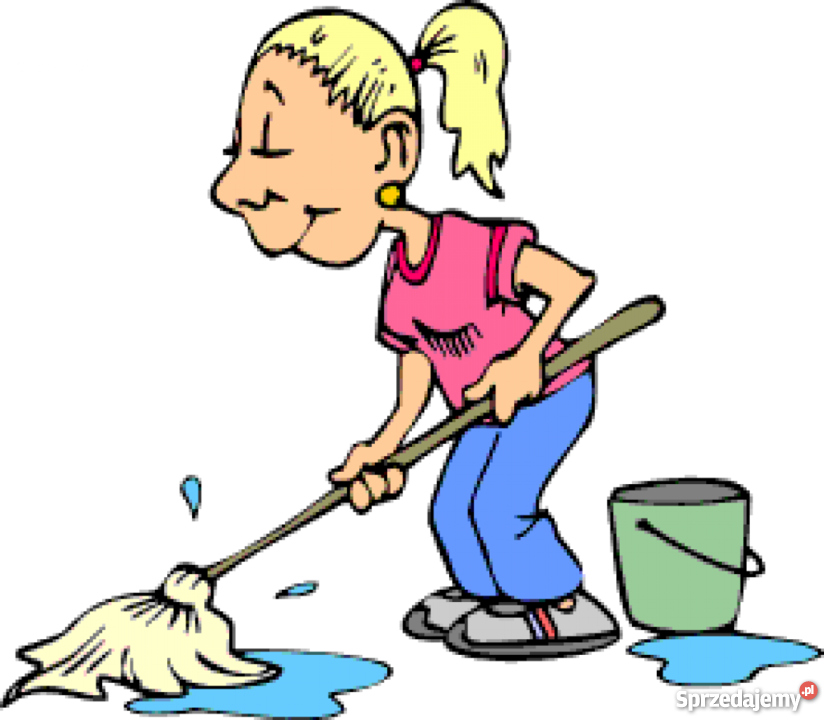 ĆWICZENIE Uzupełnij nazwy poniższych urządzeń i  narzędzi do sprzątania:ꜜꜜꜜꜜ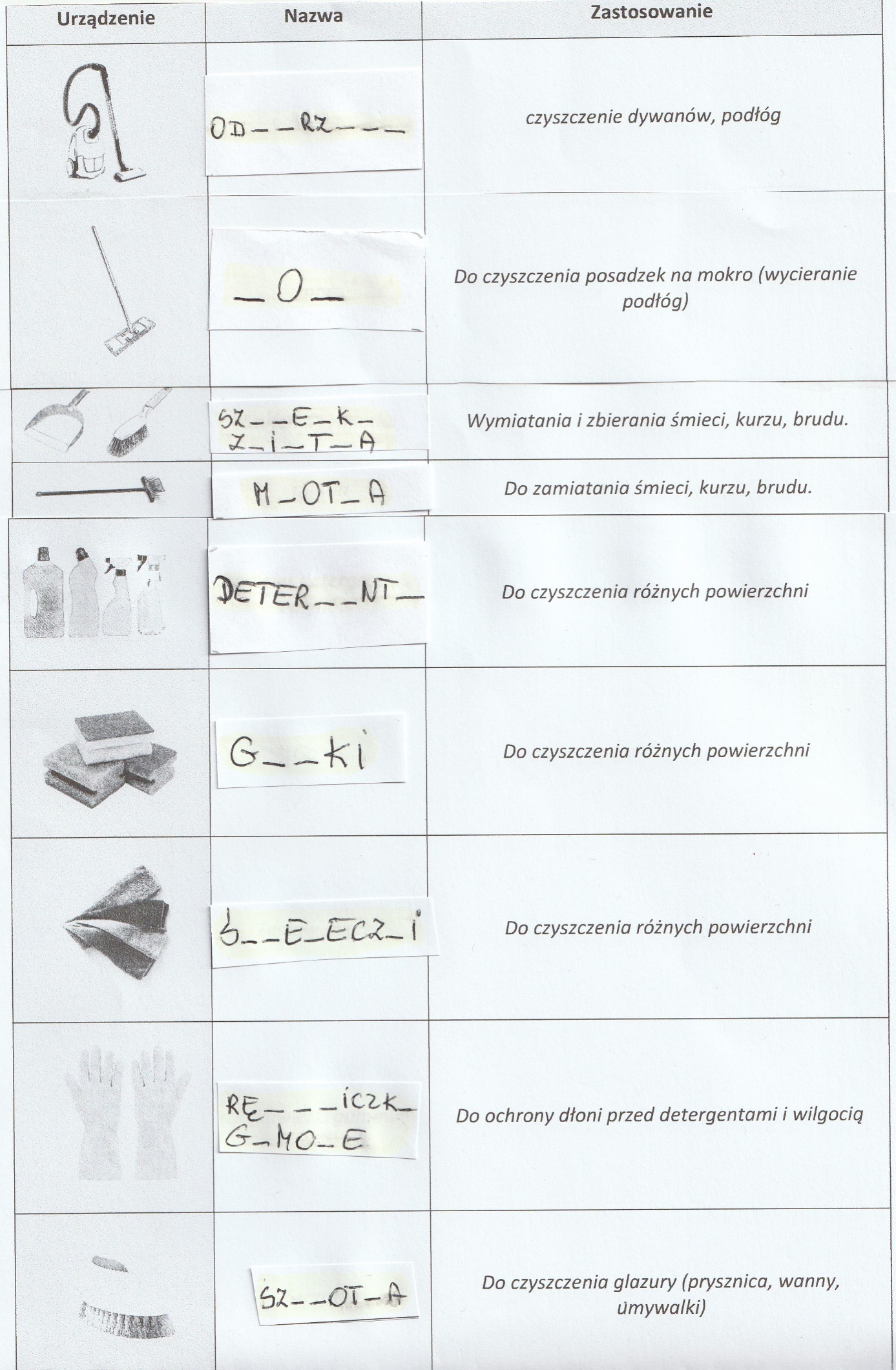 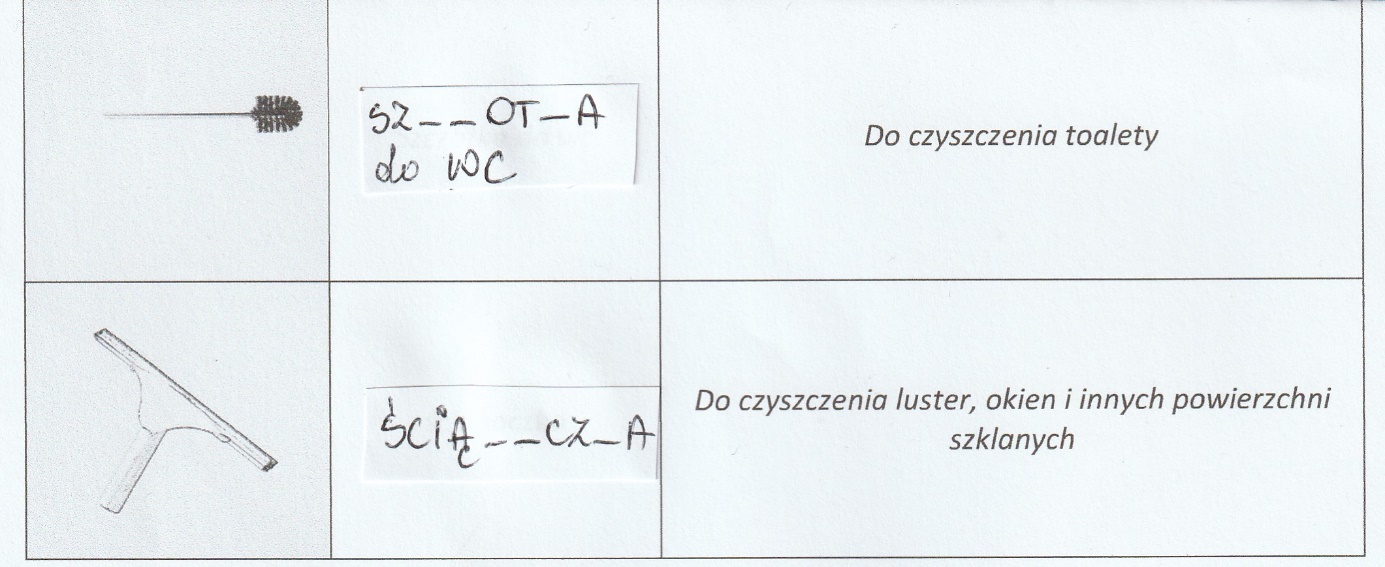 